Sind Eltern und Erziehungsberechtigte nicht identisch, bitte die Daten beider angeben.                                                                                                                                                                                                                     Eltern miteinander verheiratet?           Evang.-Luth.
Dekanatsbezirk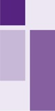 München       Anmeldung zur TaufeAnmeldung zur TaufeJahrgangEvang.-Luth.
DekanatsbezirkMünchen       Anmeldung zur TaufeAnmeldung zur TaufeLfd.Nr.Evang.-Luth.
DekanatsbezirkMünchen       Anmeldung zur TaufeAnmeldung zur TaufeUnterschrift KirchenbuchführungMeldende Kirchengemeinde/Absender:Meldende Kirchengemeinde/Absender:Weitermeldung an Wohnsitz-Kirchengemeinde:Weitermeldung an Wohnsitz-Kirchengemeinde:Weitermeldung an Wohnsitz-Kirchengemeinde:TÄUFLINGName, Geburtsname (falls abweichend)Name, Geburtsname (falls abweichend)Name, Geburtsname (falls abweichend)GeschlechtTÄUFLINGVornamen (Rufname bitte in Großbuchstaben)Vornamen (Rufname bitte in Großbuchstaben)Vornamen (Rufname bitte in Großbuchstaben)Vornamen (Rufname bitte in Großbuchstaben)TÄUFLINGGeburtsdatumGeburtsortGeburtsortWievieltes Kind?TÄUFLINGPLZ, Wohnort, Straße, Hausnummer PLZ, Wohnort, Straße, Hausnummer Beruf (bei Erwachsenen)Beruf (bei Erwachsenen)MUTTER(Erz.berecht.)Name, Geburtsname (falls abweichend)Name, Geburtsname (falls abweichend)GeburtsdatumGeburtsdatumMUTTER(Erz.berecht.)Vornamen (Rufname bitte in Großbuchstaben)Vornamen (Rufname bitte in Großbuchstaben)KonfessionKonfessionMUTTER(Erz.berecht.)Adresse (bei Abweichung der Wohnadresse von der des Täufings)Adresse (bei Abweichung der Wohnadresse von der des Täufings)TelefonnummerTelefonnummerVATER(Erz.berecht.)Name, Geburtsname (falls abweichend)Name, Geburtsname (falls abweichend)GeburtsdatumGeburtsdatumVATER(Erz.berecht.)Vornamen (Rufname bitte in Großbuchstaben)Vornamen (Rufname bitte in Großbuchstaben)KonfessionKonfessionVATER(Erz.berecht.)Adresse (bei Abweichung der Wohnadresse von der des Täufings)Adresse (bei Abweichung der Wohnadresse von der des Täufings)TelefonnummerTelefonnummerPATENAlle Paten müssen einer christlichen Konfession angehören und zur Ausübung des Patenamtes berechtigt sein.Name, Vorname, Geburtsname (falls abweichend)GeburtsdatumKonfessionPATENAlle Paten müssen einer christlichen Konfession angehören und zur Ausübung des Patenamtes berechtigt sein.PLZ, Wohnort, Straße, HausnummerPLZ, Wohnort, Straße, HausnummerGeschlechtPATENAlle Paten müssen einer christlichen Konfession angehören und zur Ausübung des Patenamtes berechtigt sein.                       Befähigung zum Patenamt nachgewiesen durch:                             Befähigung zum Patenamt nachgewiesen durch:                             Befähigung zum Patenamt nachgewiesen durch:      PATENAlle Paten müssen einer christlichen Konfession angehören und zur Ausübung des Patenamtes berechtigt sein.Name, Vorname, Geburtsname (falls abweichend)GeburtsdatumKonfessionPATENAlle Paten müssen einer christlichen Konfession angehören und zur Ausübung des Patenamtes berechtigt sein.PLZ, Wohnort, Straße, HausnummerPLZ, Wohnort, Straße, HausnummerGeschlechtPATENAlle Paten müssen einer christlichen Konfession angehören und zur Ausübung des Patenamtes berechtigt sein.                       Befähigung zum Patenamt nachgewiesen durch:                             Befähigung zum Patenamt nachgewiesen durch:                             Befähigung zum Patenamt nachgewiesen durch:      PATENAlle Paten müssen einer christlichen Konfession angehören und zur Ausübung des Patenamtes berechtigt sein.Name, Vorname, Geburtsname (falls abweichend)GeburtsdatumKonfessionPATENAlle Paten müssen einer christlichen Konfession angehören und zur Ausübung des Patenamtes berechtigt sein.PLZ, Wohnort, Straße, HausnummerPLZ, Wohnort, Straße, HausnummerGeschlechtPATENAlle Paten müssen einer christlichen Konfession angehören und zur Ausübung des Patenamtes berechtigt sein.                       Befähigung zum Patenamt nachgewiesen durch:                             Befähigung zum Patenamt nachgewiesen durch:                             Befähigung zum Patenamt nachgewiesen durch:      VOLLZUGTaufdatum/UhrzeitTaufstätteTaufstätteTaufstätteTaufortTaufortTaufspruchVOLLZUGName des/der TaufendenName des/der TaufendenTaufgespräch amTaufgespräch amTaufgespräch amDimissoriale/Zession erteilt Dimissoriale/Zession erteilt VOLLZUGDie Taufe erfolgt aus außerordentlichem Anlass:     Die Taufe erfolgt aus außerordentlichem Anlass:     Die Taufe erfolgt aus außerordentlichem Anlass:     Die Taufe erfolgt aus außerordentlichem Anlass:     Die Taufe erfolgt aus außerordentlichem Anlass:     Die Taufe erfolgt aus außerordentlichem Anlass:     Die Taufe erfolgt aus außerordentlichem Anlass:     VOLLZUGDie Taufe wird angemeldetUnterschrift Täufling/Eltern (Erziehungsberechtigte)Die Taufe wird angemeldetUnterschrift Täufling/Eltern (Erziehungsberechtigte)Die Taufe wird angemeldetUnterschrift Täufling/Eltern (Erziehungsberechtigte)Der Vollzug der Taufe wird bestätigtDatum, UnterschriftDer Vollzug der Taufe wird bestätigtDatum, UnterschriftDer Vollzug der Taufe wird bestätigtDatum, UnterschriftDer Vollzug der Taufe wird bestätigtDatum, Unterschrift